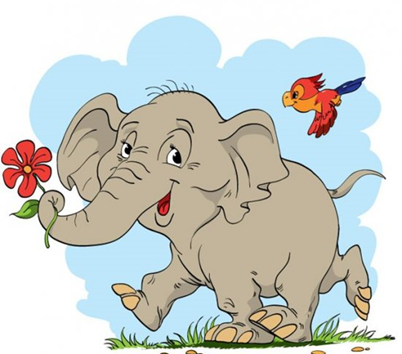 Конспект занятия образовательной области «Речевое развитие» по теме: «Шагает слоненок … (заучивание стихотворения по мнемосхеме)» для детей старшего дошкольного возраставоспитатель Реннер Елена ВикторовнаЗАДАЧИ:«Речевое развитие»Создавать условия для закрепления умений отличать стихотворение от других литературных жанров;   Создавать условия для поддерживания беседы;Способствовать формированию умения отвечать на вопросы полными предложениями;Способствовать обогащению и активизации словаря;Осуществлять поддержку при использовании средств мнемотехники при заучивании стихотворений.ПЛАНИРУЕМЫЕ (ОЖИДАЕМЫЕ) РЕЗУЛЬТАТЫ:Дети грамматически верно конструируют предложения с опорой на мнемосхему, создавать условия для актуализации словаря.ФОРМА ОРГАНИЗАЦИИ ДЕТЕЙ: подгрупповая ФОРМА РАБОТЫ: непосредственно образовательная деятельностьПРЕДВАРИТЕЛЬНАЯ РАБОТА: беседа на тему «Животные жарких стран», отгадывание загадок, сюжетные игры: «Зоопарк», «Цирк», просмотр мультфильма «Про слоненка».ОБОРУДОВАНИЕ: посылка, иллюстрация и мнемосхема   к стихотворению «Шагает слоненок …», карандаши, листы А4.МОТИВАЦИОННАЯ ЧАСТЬ (введение в образовательную деятельность):Ребята, к нам сегодня почтальон утром принес посылку. Эту посылку прислали жители острова Чунга-Чанга, которые живут в Африке.  Давайте посмотрим, что же в ней находится? (разворачиваю картинку: игра «Заколдованный рисунок»).  А еще в посылке лежит письмо. Сейчас я его прочитаю:«Здравствуйте, ребята.  На нашем острове Чунга-Чанга появился злой волшебник, он заколдовал всех животных. Помогите их расколдовать. Назовите, какие части животных вы видите (дети называют части животных). А где же обитают эти животные? (в жарких странах). Сейчас я хочу вас познакомить с одним стихотворением, которое называется «Шагает слоненок …». Ребята, скажите, пожалуйста, а как можно не умея читать запомнить стихотворение (можно нарисовать).       ОСНОВНАЯ ЧАСТЬ: (деятельностный этап):Приложение к конспектуСтихотворение «Шагает слонёнок…»Шагает слоненок, скорей погляди
Хобот большой у него впереди
Хвостик смешной у него позади
Две толстых ноги идут впереди
Две толстых ноги идут позади
О нем я пою, а ты погляди.Содержание ОДВоспитательДетиЧтение стихотворения «Шагает слоненок …» Вопросы по содержаниюРисование мнемосхемы4. Заучивание стихотворения по мнемосхеме5. Заключительная частьимпровизация стихотворенияШагает слоненок, скорей погляди.Хобот большой у него впереди,Хвостик смешной у него позади.Две толстых ноги идут впереди,Две толстых ноги идут позади.О нем я спою, а ты погляди.- Какой хобот у слоненка?- Какой хвостик?- Какие ноги?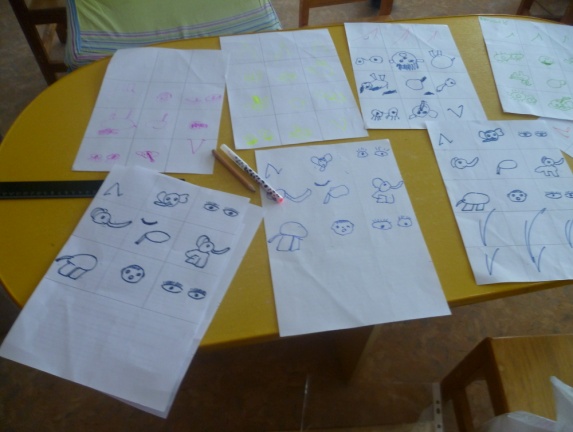  Дети слушают стихотворение- Большой- Смешной - ТолстыеДети рисуют.